Massachusetts Department of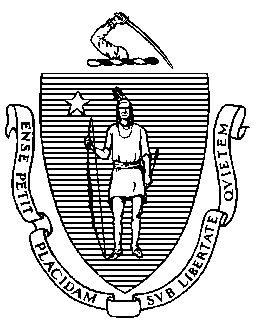 Elementary and Secondary Education75 Pleasant Street, Malden, Massachusetts 02148-4906 	Telephone: (781) 338-3000                                                                                                                 TTY: N.E.T. Relay 1-800-439-237027 de enero de 2016Estimados padres, cuidadores y miembros de la Comunidad de Southbridge:El martes, 26 de enero, después de una deliberación significativa y después de escuchar a los educadores, padres, maestros y líderes de la comunidad de Southbridge, El Consejo del Departamento de Educación Primaria y Secundaria votó a favor de poner el distrito escolar de Southbridge bajo administración judicial, efectivo inmediatamente.Todos los niños de Southbridge pueden tener éxito, pero eso no está sucediendo en este momento. Estoy comprometido a trabajar con los padres de Southbridge, educadores, organizaciones asociadas y miembros de la comunidad para asegurar que todos los estudiantes logren en niveles altos, alcanzen su potencial, y estén preparados para tener éxito en el mundo que les espera después de la secundaria.Dentro de un corto período de tiempo, yo nombraré un líder, llamado el recibidor (receiver), para tomar el liderazgo de las escuelas públicas de Southbridge. El recibidor estará bajo mi dirección y será responsable por la mejora de la educación en Southbridge para beneficio de cada estudiante. Favor de notar que, hasta que el receptor sea nombrado, el actual Superintendente interino del distrito, el Sr. Timothy Connors, continuará como funcionario administrativo del distrito, bajo mi dirección.Yo sé que muchos en la comunidad tendrán preguntas sobre los cambios que surgirán con el recibidor (receiver) del estado. Si usted tiene un hijo(a) en las escuelas de Southbridge actualmente, debe saber que no espero que habrán cambios en el programa de estudio de su hijo/a este año escolar. Durante la primavera y el verano, estaremos planificando reformas para el distrito. Usted empiezará a ver cambios positivos el próximo año escolar.Muchos de ustedes ya han contribuido buenas ideas y quiero continuar escuchando sus opiniones y respondiendo a las preguntas que tengan acerca de lo que significan estos cambios para su hijo(a) y su escuela. Por lo tanto, llevará a cabo una reunión en el Auditorio de la Avenida de Cole (Cole 25 Avenida, Southbridge) el lunes, 1 de febrero, de 6:00 – 7:30pm para hablar con usted directamente. Espero que asistirán a esta reunión. Tendremos un traductor de Español disponible para esa reunión. Por favor estén atentos a los anuncios de esta reunión en la página web del Departamento de Educación (www.doe.mass.edu) y en la página web de las escuelas públicas de Southbridge (http://www.southbridge.k12.ma.us/).Espero con interés trabajar con ustedes para servir a los estudiantes de Southbridge. Sinceramente,Mitchell D. Chester, Ed.DComisionado de Educación Primaria y SecundariaMitchell D. Chester, Ed.D.Commissioner